                                  Конспект занятия по тестопластике «Жаворонок»                                          Подготовительная группа  Цель: знакомство с тестопластикой как с новым видом творческой деятельности.Задачи: - сформировать у обучающихся представление о тестопластике как о новом виде творческой деятельности;                                                                                           - познакомить обучающихся с техникой безопасности на уроках тестопластики;                                                                                                                                      - научить лепить из соленого теста жаворонка.Ход занятия-   Добрый день. Я очень рада нашей встрече и надеюсь, что вы пришлю сюда с хорошим настроением. Давайте друг другу улыбнемся и начнем наше занятие. -Я буду задавать вам вопросы, а вы отвечайте на них.-   Вы любите играть? -   А загадки умеете отгадывать? Тогда отгадайте мои загадки:             Из меня пекут ватрушки,             И оладьи и блины,             Если делаете тесто,              Положить меня должны.    (мука) Этот белый минерал Он на кухне генерал,  Без него супы и каша, Не понравится нам даже.      (соль)             Меня льют, меня пьют.            Всем нужна я,            Кто я такая?        (вода)-      Верно. Скажите, пожалуйста, что же можно сделать из этих продуктов?(тесто)-      А что можно сделать из теста? А еще из теста можно делать картины, подарки, сувениры и украшения для дома. Искусство создания объемных и рельефных изделий из теста называется – тестопластика. Сегодня мы с вами научимся лепить из солёного теста необычные фигурки.-      Лепка из теста - древний вид творчества. Еще в Древнем Риме из теста лепили ритуальные статуэтки, в Скандинавии и Германии уже несколько веков делают из теста рождественские сувениры, а в Китае еще в 17 веке лепили марионеток.  На Руси было принято дарить подарки из соленого теста на свадьбу в знак сытости и благополучия. На Новый год крестьяне лепили из ржаной муки украшения для ёлки, а чтобы их не испортили мыши и насекомые, в тесто добавляли много соли. Со временем лепка из соленого теста приобрела большую популярность. Как вы думаете, почему? Рецептов теста для лепки очень много, сегодня мы познакомимся с основным: 2 стакана муки, 1 стакан мелкой соли «Экстра» и вода. Воды мы добавляем на глаз, но надо быть очень внимательным и добавлять ее по чуть-чуть, чтобы тесто не стало очень липким. - Возьмите тесто в руки, разомните. - Опишите, что вы чувствуете? Какое тесто? - Давайте немного поиграем с ним.                   Релаксационная пауза- Посмотрите, как легко тесто, оказавшись в руках, из бесформенного комочка превращается в различные фигурки.                     Как в любой работе в тестопластике есть свои правила:1. Лепим только на дощечке.2. Тесто должно лежать одним кусочком, т.к. мелкие части быстро высыхают и становятся непригодным для лепки. Давайте с вами скатаем шарики и пока отложим в сторонку.3. Во время работы нельзя размахивать стеками и кисточками4. Детали мы склеиваем с помощью водички5. Обязательно следим за своей осанкой, спинки держим ровно, головки низко не наклоняем.- Скажите какое сейчас время года? Верно, весной из тёплых краев к нам возвращаются перелётный птицы. Каких перелетных птиц вы знаете? - Посмотрите на экран, а эту птичку вы знаете? 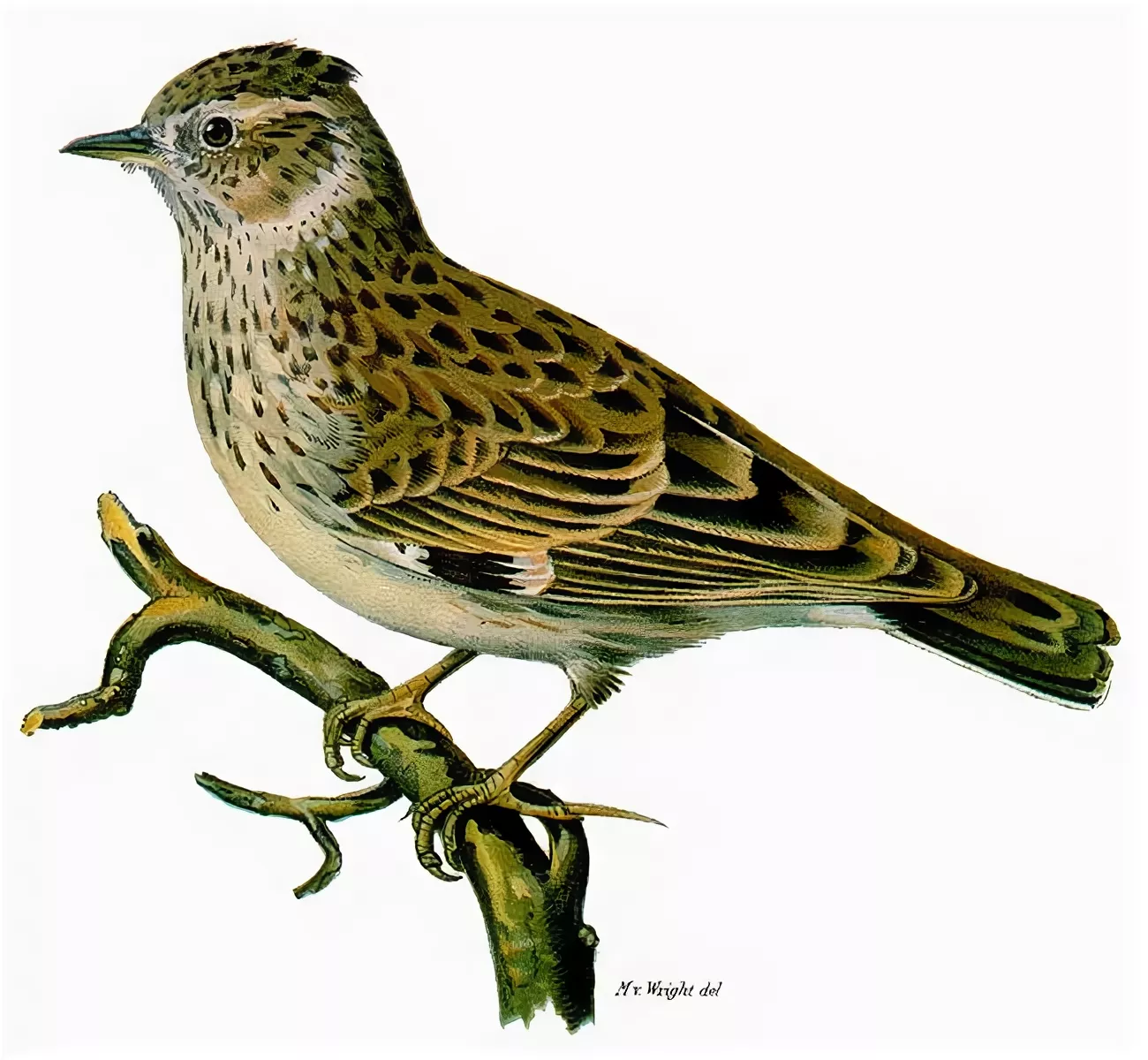 - Это жаворонок. На какую птицу он похож? От воробья его отличают длинный клюв, хохолок и размашистые крылья. Благодаря им жаворонки быстро летают и за это в народе их называют «летунами». - В народе жаворонка считают Божьей птице. По легенде, Бог подбросил высоко вверх комочек земли, и из него появилась на свет эта серая как земля птичка. По поверьям, жаворонки зимуют высоко в небе в руках ангелов. Бытует мнение, что именно жаворонки приносят на своих крыльях весну.- Вы когда-нибудь слышали песню жаворонка? Их трели похожи на перезвон колокольчиков. Давайте послушаем.https://youtu.be/UYye_vW8L84-  Песни жаворонка вдохновляли многих талантливых людей. Композиторы старались передать каждое ее звучание. П.И. Чайковский в своем цикле «Времена года» весенний месяц март представлен именно песней жаворонка.Давайте послушаем отрывок.https://youtu.be/8uQSmb-vMLY - Скажите, удалось ли композитору передать пение птицы?  - В старину был обычай выпекать из теста жаворонков. Дети выходили на лужок, водили хороводы, угощали всех испечёнными птичками пели русские народные песни – заклички:                      Жаворонушки, прилетите-ка!                      Весну - красну принесите-ка!                      Нам зима-то надоела,                      Весь хлеб у нас поела.- Сегодня мы тоже слепим своих жаворонков. Для этого возьмем в руки наши колобочки из теста. Еще раз их покатаем в руках, чтобы тесто согрелось, стало мягким и эластичным. Кладем колобок на дощечку и начинаем раскатывать наш колобок двумя ручками. Во что он превращается? (в колбаску, жгутик). - Правильно. Обратите внимание, что жгутик должен быть по всей длине одной толщины. Для этого нужно при раскатывании нажимать на него обеими ручками с одинаковой силой. Нам с вами потребуется небольшой жгутик длиной, равной длине вашего указательного пальчика.- Все знают, какой пальчик у вас указательный? Покажите. - Пока наших жаворонков сложно узнать. Давайте мы вытянем ему клювик: прищипнем небольшой кусочек теста на голове и вытянем вперед. Почти готово. Но без крыльев наши жаворонки не смогут подняться к солнцу. Указательным пальчиком немного расплющим  спинку птички. Отщипнем еще теста, скатаем шарик, жгутик, расплющим. Как вы думаете, какую роль в нашем изделии выполнит эта деталь? Верно, это крылья. Давайте смажем спинку жаворонка водичкой и приложим крылышки  на место. - Чего еще не хватает? (глаз) - Посмотрите, на ваших столах лежат необычные гвоздики. Это пряность, которая используется для приготовления различных блюд. В нашей работе, она выполнит роль глазок. Давайте присоединим их. Ну что ж, жаворонки почти готовы, осталось их оживить. Для этого нужна ваша фантазия. Сейчас я покажу вам несколько способов, а вы выберете тот, который вам понравился или придумаете свой. Чтобы оформить крылышки и хвостик, можно взять ножницы и сделать небольшие надрезы по краешкам, можно придавить крылышки пальчиками и сделать стеками отпечатки, будто это перышки. Можно совместить оба способа: крылышки оформить ножницами, а хвостик стеком или наоборот. Приступаем. 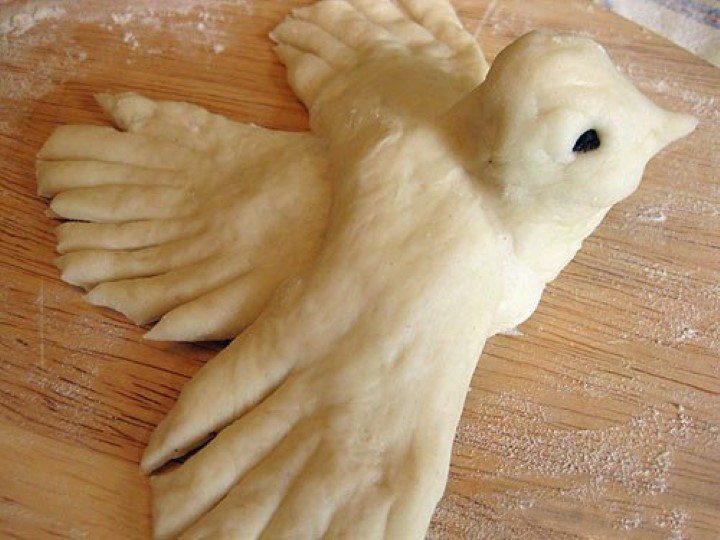 -   Наши жаворонки готовы, теперь нужно набраться терпения и дать им высохнуть. После высыхания вы сможете самостоятельно их раскрасить гуашью.А еще жаворонков можно сделать из дрожжевого теста-Давайте продолжим народную традицию и сделаем жаворонков из теста.1. Скатываем шар.2. Раскатываем небольшую колбаску.3. Делаем петлю.4. Формируем голову, оттягиваем клюв.5. Оформляем глаза изюмом.6. Сплющиваем хвост и с помощью стеки выделяем перья.- Вот наш «жаворонок» готов.7. Смазываем яйцом можно еще посыпать сахаром или корицей8. Ставим в духовку и выпекаем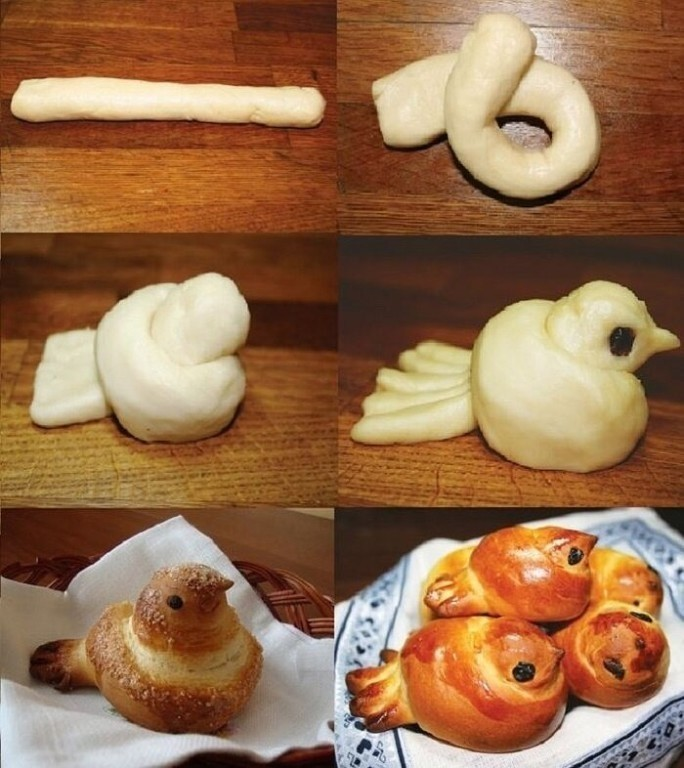 Теперь вы сможете дома со своими родителями испечь вкусных жаворонков и угостить ими своих друзей. Подведение итогов:-   Скажите, пожалуйста, как вы думаете, людям каких профессий могут пригодиться умения лепки и украшения готовых изделий? (декоратор, дизайнер, архитектор, скульптор).  -   Кто-то из вас запомнил рецепт теста?РазминаниеВ руки я комок возьму, хорошо его помну,Чтоб он теплым, мягким стал, но к рукам не прилипал.СкатываниеНа него я посмотрю, что хочу, то и слеплю.Шарик я сейчас скатаю, с ним немного поиграю.РаскатываниеШарик в руки я возьму и раскатывать начну –Вот и столбик получился, столбик в жгутик превратился.СкручиваниеЖгутик я в спираль скручу и ракушку получу.СплющиваниеЧтобы с ней случилось что-то, сплющить мне ее охота.Ну и что же получилось? Она в блинчик превратилась.ПрищипываниеБлинчик в трубочку сверну и прищипывать начну.ВдавливаниеМожно снова в шар скатать, чтобы пальцем протыкать.ВытягиваниеЯ кусочек прищипну и вытягивать начну.Хвостик длинный получился, шарик в репку превратился.